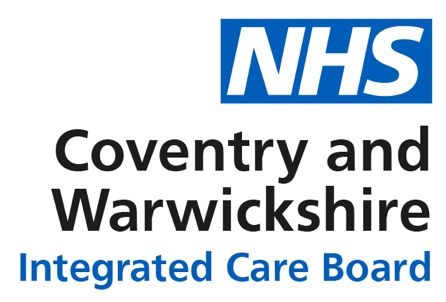 Headquarters: Westgate House, Warwick
C/O Parkside House
Quinton Road
Coventry CV1 2NJ
Tel: 02476 553344
www.happyhealthylives.uk 12 October 2022FREEDOM OF INFORMATION – DECISION NOTICEDear requesterFOI Reference Number: 69508
I refer to your email of 27 September 2022 requesting information regarding primary care rebate schemes.I can confirm on behalf of NHS Coventry and Warwickshire Integrated Care Board (ICB) and in accordance with S.1 (1) of the Freedom of Information Act 2000 (FOIA) that we do hold the information that you have requested. Please see further details below:
What primary care rebate schemes does your ICB/ Board currently hold (brand and generic if possible)?What are the start and end dates of the contract? Or is it an ongoing contract?Please see the table below – this details a list of the current primary care rebate contracts held by Coventry & Warwickshire ICB.I hope this answers your queries with the information we currently hold, but if I can be of any further assistance please do not hesitate to contact me. Under the terms of the Open Government Licence, you may use and re-use the information provided within this response (not including logos or photographs), free of charge in any format or medium; unless identified as another party’s copyright.http://www.nationalarchives.gov.uk/doc/open-government-licence/version/3/ If you are dissatisfied with the handling of your request, you have the right to ask for an internal review. Internal review requests should be submitted within two months of the date of receipt of the response to your original letter and should be addressed toArden & GEM Commissioning Support UnitFOI Team/Corporate Communications1st Floor St John’s House East StreetLeicester
LE1 6NBEmail: agem.cwicb.foi@nhs.net If you are not content with the outcome of your complaint, you may apply directly to the Information Commissioner for a decision. Generally, the ICO cannot make a decision unless you have exhausted the complaints procedure provided by the ICB. The Information Commissioner can be contacted at: telephone 0303 123 1113, email icocasework@ico.org.uk and https://ico.org.uk/global/contact-us/Yours faithfullyLindsay Parker
Senior Freedom of Information OfficerArden & GEM Commissioning Support UnitOn behalf of NHS Coventry and Warwickshire ICBProduct NameCompany NameStart DateEnd DateAirflusal FospiroSandoz01.04.202231.03.2023Airflusal MDISandoz01.04.202231.03.2023ApidraSanofi01.04.202231.03.2023Aymes ONSAymes01.04.202131.03.2022 auto renewalBiquelleAspire01.04.202231.03.2024ClenilChiesi01.04.202131.03.2023Convatec (multiple products)Convatec01.04.202131.03.2023EspranorEthypharm29.03.202231.03.2025FencinoEthypharm01.04.202131.03.2023FirmagonFerring01.01.202231.12.2022Fostair MDIChiesi01.01.202231.12.2023Fostair NEXThalerChiesi01.05.202130.04.2023Freestyle LibreAbbot01.08.202231.07.2023Glucophage SRMerck01.07.202230.06.25HydramedFarmigea Opthalmics01.04.202231.03.2025InsumanSanofi01.04.202231.03.2023Melatonin (Slenyto)Flynn Pharmaceuticals01.04.202230.06.2025PhyseptoneEthypharm29.03.202231.03.2024PipexusEthypharm01.04.202131.03.2023RivaroxabanBayer01.04.202131.03.2024Sereflo (Cipla)Neonavitas01.04.202131.03.2023Xaggitin XLEthypharm01.04.202131.03.2023